AMAÇLARIM YOLUNDA ÖNEMLİ ADIMLARÇalışma Yaprağı-1KARİYER AMAÇLARIM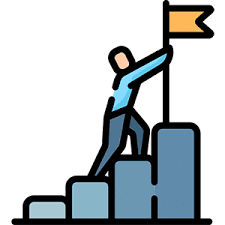 Çalışma Yaprağı-2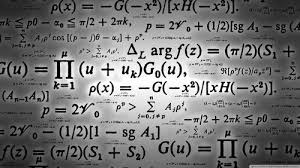 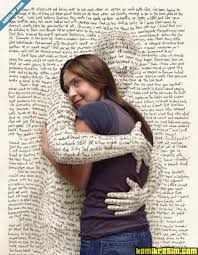 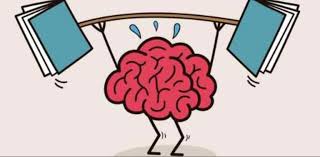 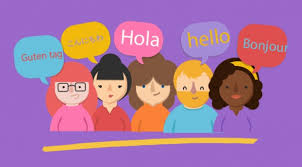 Çalışma Yaprağı-3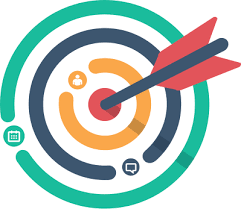 Gelişim Alanı:KariyerYeterlik Alanı:Kariyer HazırlığıKazanım/Hafta:Kariyer hazırlığı sürecinde belirlediği amaçlar doğrultusunda alan/dal/ders seçimi yapar. / 20. HaftaSınıf Düzeyi:10. SınıfSüre:40 dk (Bir ders saati)Araç-Gereçler:Çalışma Yaprağı-1Çalışma Yaprağı-2Çalışma Yaprağı-3Uygulayıcı İçin Ön Hazırlık:Çalışma Yaprağı-1 ve 3 öğrenci sayısı kadar çoğaltılır.Çalışma Yaprağı-2 poster şeklinde hazırlanarak tahtaya asılır veya yansıtılır.Öğrencilerden kariyer amaçlarıyla ilgili daha önce yapmış oldukları etkinlik notları getirmeleri bir hafta öncesinden istenebilir.Süreç (Uygulama Basamakları):Öğrencilerden kariyer amaçlarını düşünmeleri istenir.Aşağıdaki yönerge verilir:“Sevgili öğrenciler, sizlerle daha önce de kariyer amaçları ile ilgili etkinlikler yapmıştık. Belirlemiş olduğunuz bu amaçlarınızı şimdi tekrar hatırlayacağız. Bunun için size dağıtacağım Çalışma Yaprağı-1’i doldurmanızı istiyorum. Ardından sınıfça paylaşacağız.”Öğrenciler Çalışma Yaprağı-1’i doldurduktan sonra uygulayıcı tarafından Çalışma Yaprağı-2 poster şeklinde tahtaya asılır/yansıtılır ve öğrencilerle birlikte incelenir.Aşağıdaki yönerge verilir:“Sevgili öğrenciler, kariyer amaçlarımızın farkına varmanızın ardından şimdi alan/dal/dersleri içeren Çalışma Yaprağı-2’yi inceleyeceğiz. Burada alanlar ve ilgili dersler yer alıyor. Bildiğiniz gibi alan/dal/ders seçimlerimizde birçok faktör etkili olmaktadır. Bunlardan en önemlileri yetenek, ilgi ve değerler ve bu kapsamda belirlediğimiz kariyer amaçlarımızdır. Tüm bunları dikkate alıp kariyer amaçlarınızı belirleyecek ve bu amaçlar doğrultusunda alan/dal/ders seçimi yapacaksınız. Şimdi sizlere Çalışma Yaprağı-3’ü dağıtacağım. Burada hepiniz kariyer amaçlarınız doğrultusunda alan/dal/ders seçimlerinizi içeren profil oluşturacaksınız. Bu profili oluşturmak çalışma yaprağındaki kutucukları doldurun.”Çalışma Yaprağı-3’ün doldurulmasının ardından aşağıdaki tartışma soruları ile etkinlik devam ettirilir:Kariyer amaçlarınıza ulaşmak için hangi adımları atmanız gerekmektedir?Alan/dal/ders seçimlerinizde hangi etmenler dikkate alınmalıdır?Kariyer amaçlarınıza ulaşmanızda alan/dal/ders seçiminiz nasıl bir köprü olacaktır?Tartışma sorularının ardından aşağıdaki açıklama ile etkinlik sonlandırılır:“Sevgili öğrenciler, bugün öncelikle kariyer amaçlarınız ve bu amaçlarınız doğrultusunda yapacağınız alan/dal/ders seçimi üzerinde durduk. Çünkü geleceğinizi ancak bu amaçlarınız ile yönlendirebiliriz. Bu yüzden adımlarımızı belirlediğimiz amaçlarımız doğrultusunda atmalıyız. Bu adımlardan en önemlilerinden biri de alan/dal/ders seçimlerimizdir. Bugün kendi amaçlarımıza göre hangi alan/dal/dersi seçmemiz gerektiği üzerinde durduk. Bunları birbirleriyle ilişkilendirdik.”Kazanımın Değerlendirilmesi:Öğrencilerden kariyer amaçlarını düşünerek ilerleyen süreçte değişen kariyer amaçlarının olması durumunda alan/dal/ders seçimlerini yeniden değerlendirip gözden geçirmeleri istenebilir.Uygulayıcıya Not:Özel gereksinimli öğrenciler için;Çalışma yaprağı 1 ve 3 ile çalışırken öğretmen öğrenciye geribildirim vererek destek sağlayabilir.Çalışma yapraklarının tamamlanması için ek süre verilerek öğrenme süreci farklılaştırılabilir.Çalışma yaprağı 2’nin uzaktan da rahatlıkla görülebilecek şekilde büyük boyutlarda basılmasına ve diğer çalışma kâğıtlarının da daha büyük puntolarda hazırlanmasına dikkat edilerek materyallerde uyarlama yapılabilir. Etkinliği Geliştiren:Kübra Saner